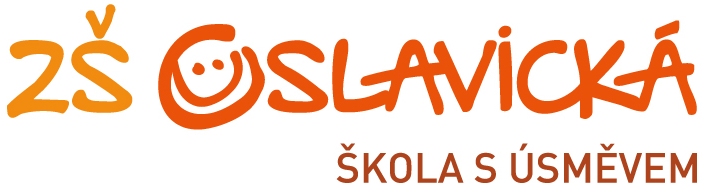 Základní škola Velké Meziříčí, Oslavická 1800/20Informace na web – Kategorie zpracovávaných osobních údajůŠkola provádí dle nařízení Evropského parlamentu a Rady (EU) 2016/679. zpracovávání osobních údajů, které správci ukládá zvláštní zákon nebo je zpracovávání potřebné k uplatnění práv a povinností vyplývajících ze zvláštního právního předpisu.Vzhledem k tomu, že na toto zpracovávání osobních údajů se nevztahuje oznamovací (registrační) povinnost podle § 16 zákona o ochraně osobních údajů, škola má podle § 18 odst. 2 zákona o ochraně osobních údajů povinnost zajistit, aby informace týkající se zejména účelu zpracování, kategorií osobních údajů, kategorií subjektů údajů, kategorií příjemců a doby uchovávání, které by byly jinak přístupné prostřednictvím registru vedeného Úřadem, byly zpřístupněny dálkovým přístupem na internetových stránkách *webová adresa*. Ve Velkém Meziříčí dne 15. 9. 2018Mgr. Eva Bednářová ředitel školyP. č.Účel zpracování Kategorie osobních údajůKategorie subjektu údajůKategorie příjemcůDoba uchování1.Kvůli správciNutné k plnění povinnosti stanovené zvláštním zákonem (zákony, ze kterých vyplývají povinnosti)Personální a mzdová agenda zaměstnanců (uzavírání pracovních smluv, dohod o hmotné odpovědnosti, zpracování platů, odvody sociálního a zdravotního pojištění, dále pro účely důchodového zabezpečení, ročního zúčtování daně a evidenčních listů důchodového pojištění, statistické účely, pro účely čerpání ze sociálního fondu, při vysílání na preventivní lékařské prohlídky a likvidaci pracovních úrazů) dle:Zákon č. 262/2006 Sb., zákoník práce Zákon č. 435/2004 Sb., o zaměstnanosti Zákon 563/2004 Sb., o pedagogických pracovnícíchZákon č. 251/2005 Sb., o inspekci práceZákon č. 586/1992 Sb., o daních z příjmůZákon č. 589/1992 Sb., o pojistném na sociální zabezpečení a příspěvku na státní politiku zaměstnanostiZákon č. 592/1992 Sb., o pojistném na všeobecné zdravotní pojištěníKvůli subjektu údajůUchazeči o práciadresní a identifikační údajepopisné údajeúdaje o jiné osobě zaměstnancisprávce osobních údajů, zdravotní pojišťovny, Česká správa sociálního zabezpečení45 let po ukončení pracovního poměru2.Dokumentace žáků  
a) osobní dokumentace žáků,
b) dotazníky žáků, 
c) údaje o žácích z pedagogicko-psychologické poradny,
vedená na základě zákona č. 561/2004 Sb., o předškolním, základním, středním, vyšším odborném a jiném vzdělávání (školský zákon), ve znění pozdějších předpisůadresní a identifikační údajezvláštní kategorie osobních údajůpopisné údajeúdaje o jiné osobě žáci školysprávce osobních údajů
Ústav pro informace ve vzdělávání
Správa sociálního zabezpečení školní matrika - 45 let
osobní spisy žáků - 20 let
třídní knihy - 10 letkniha úrazů – 5 letZáznamy o úrazu – 10 let3.Kniha úrazů a Záznamy o úrazu dle zákonů:Zákon č. 561/2004 Sb., o předškolním, základním, středním, vyšším odborném a jiném vzdělávání (školský zákon), ve znění pozdějších předpisůZákon č. 262/2006 Sb., zákoník práceidentifikační údaježáci, zaměstnancisprávce osobních údajů, rodiče - zákonní zástupci žákůstanovené orgány a instituce (dle okolností - Policie ČR, pojišťovna, zřizovatel školy, zdravotní pojišťovna, inspektorát České školní inspekce, oblastní inspektorát práce)Kniha úrazů - 5 let
Záznamy o úrazu - 10 let4.Projekty – evidence členů realizačních týmů a podpořených osob v souladu s Nařízením Evropského Parlamentu a Rady č. 1303/2013dle nastavení povinných monitorovacích indikátorů řídícím orgánemzaměstnanci, podpořené osobysprávce osobních údajů, řídící orgán projektudle požadavků řídícího orgánu5.Evidence strávníků jídelny dle zákona č. 561/2004 Sb., o předškolním, základním, středním, vyšším odborném a jiném vzdělávání (školský zákon), ve znění pozdějších předpisůadresní a identifikační údajeŽáci a zaměstnancisprávce osobních údajů1 rok po skončení školního roku